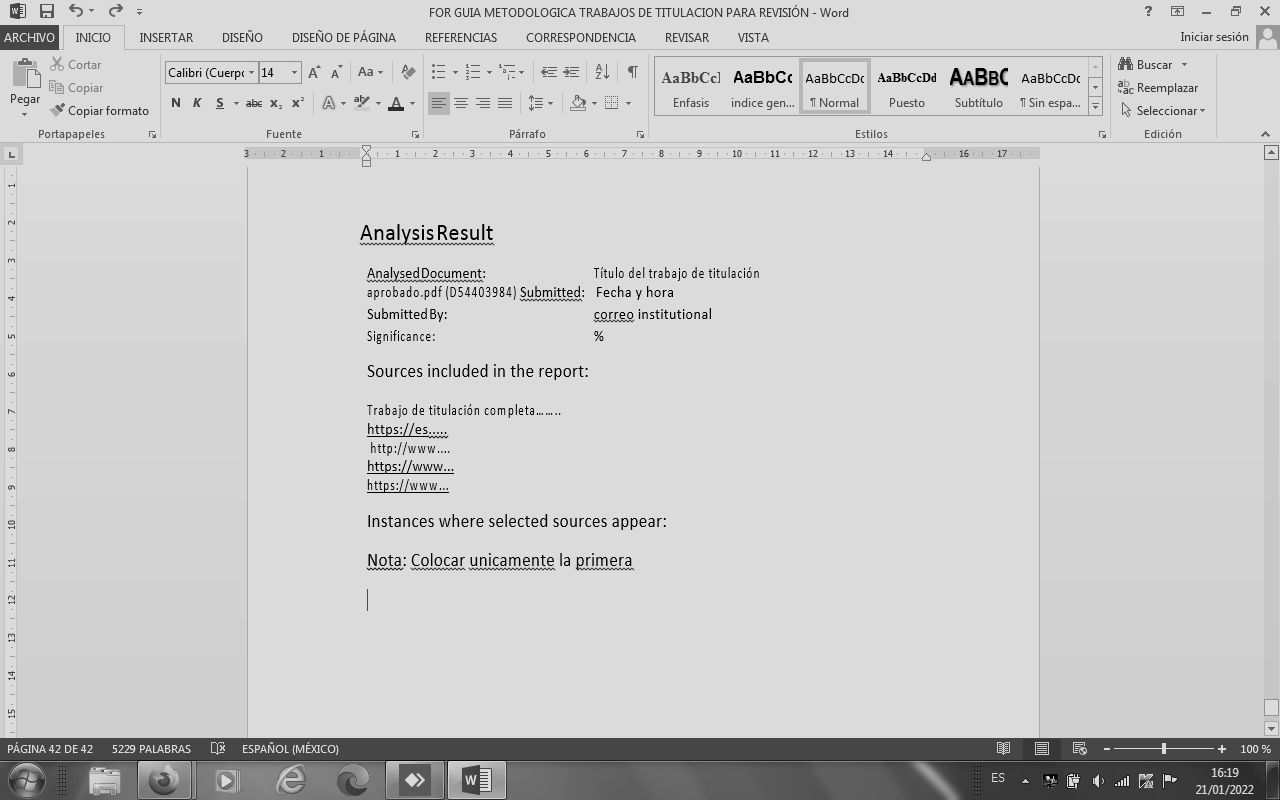 Nota: Colocar únicamente la página que indica el porcentaje de similitud de la herramienta contratada por la Universidad.Firma:……………………………Apellidos, Nombres (Completos)  Director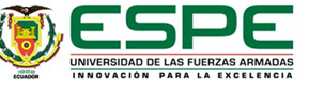 Vicerrectorado de Investigación, Innovación y Transferencia de TecnologíaCentro de Posgrados Certificación Certifico que el trabajo de titulación: “Título” fue realizado por el/los señor/señores Apellidos, Nombres completos; el mismo que cumple con los requisitos legales, teóricos, científicos, técnicos y metodológicos establecidos por la Universidad de las Fuerzas Armadas ESPE, además fue revisado y analizado en su totalidad por la herramienta de prevención y/o verificación de similitud de contenidos; razón por la cual me permito acreditar y autorizar para que se lo sustente públicamente.Sangolquí,….Firma:……………………………Apellidos, Nombres completos DirectorC.C.: ………………………..Vicerrectorado de Investigación, Innovación y Transferencia de TecnologíaCentro de PosgradosResponsabilidad de AutoríaYo/nosotros  Apellidos, Nombres completos, con cédula/cédulas de ciudadanía n°…, declaro/declaramos que el contenido, ideas y criterios del trabajo de titulación: Título… es de mí/nuestra autoría y responsabilidad,  cumpliendo con los requisitos legales,  teóricos, científicos, técnicos y metodológicos establecidos por la Universidad de las Fuerzas Armadas ESPE, respetando los derechos intelectuales de terceros y referenciando las citas bibliográficas.Sangolquí,… Firma (s)…………………………….Apellidos, Nombres completos del autor/autores C.C.: ………………………….Vicerrectorado de Investigación, Innovación y Transferencia de TecnologíaCentro de PosgradosAutorización  de Publicación Yo/nosotros Apellidos, Nombres (completos), con cédula/cédulas de ciudadanía n°…, autorizo/ autorizamos a la Universidad de las Fuerzas Armadas ESPE publicar el trabajo de titulación: Título:… en el Repositorio Institucional, cuyo contenido, ideas y criterios son de mi/nuestra responsabilidad.Sangolquí,…Firma……………………………..Apellidos, Nombres completos del autor/autores C.C.:………………………….